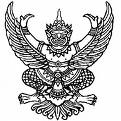 ประกาศองค์การบริหารส่วนตำบลบ้านตาลเรื่อง  นโยบายการกำกับดูแลองค์การที่ดี---------------------------------------------		เพื่อให้เป็นไปตามเจตนารมณ์ในมาตรา๓/๑ แห่งพระราชบัญญัติระเบียบบริหารราชการแผ่นดิน  พ.ศ. ๒๕๓๔  ซึ่งแก้ไขเพิ่มเติมโดยพระราชบัญญัติระเบียบบริหารราชการแผ่นดิน (ฉบับที่๕) พ.ศ. ๒๕๔๕  และพระราชกฤษฎีกาว่าด้วยหลักเกณฑ์และวิธีการบริหารกิจการบ้านเมืองที่ดี พ.ศ. ๒๕๔๖ อันแสดงความมุ่งมั่นต่อการบริหารราชการตามหลักธรรมาภิบาลและเพื่อให้การบริหารราชการเป็นไปอย่างมีประสิทธิภาพและประสิทธิผล อันจะทำให้ประชาชนเกิดความมั่นใจ ศรัทธาและไว้วางใจในการบริหารงานภาครัฐ 		องค์การบริหารส่วนตำบลบ้านตาล  จึงประกาศนโยบายการกำกับดูแลองค์การที่ดี สำหรับองค์กรและบุคลากรทุกคนพึงยึดถือเป็นแนวทางปฏิบัติควบคู่กับกฎ ข้อบังคับอื่นๆ อย่างทั่วถึง ดังนี้	ข้อ ๑  นโยบายด้านรัฐ สังคมและสิ่งแวดล้อม	นโยบายหลัก	๑. ส่งเสริม สนับสนุนด้านสิ่งแวดล้อม สุขภาพ และความปลอดภัยต่อชุมชน โดยยึดถือและปฏิบัติในเรื่องความปลอดภัย อาชีวอนามัย และสภาพแวดล้อมที่ดีเพื่อการพัฒนาที่ยั่งยืนและสมดุล		แนวทางปฏิบัติ	๑.๑ กำหนดมาตรการประหยัดพลังงาน	๑.๒  ให้หน่วยงานของรัฐพัฒนาบุคลากรให้มีความรู้เกี่ยวกับการฟื้นฟู รักษาสิ่งแวดล้อม และความปลอดภัยของชุมชน	๑.๓ การจัดให้มีส่วนร่วมในการรักษาคุณภาพสิ่งแวดล้อม	นโยบายหลัก	๒. มุ่งมั่นที่จะเป็นส่วนหนึ่งในการสร้างสรรค์สังคมที่ดี มีความสุข		แนวทางปฏิบัติ	๒.๑ การควบคุมและเพื่อดูแลสุขภาพของประชาชน	๒.๒ จัดโครงการเพื่อส่งเสริมความเข้มแข็งของสถาบันครอบครัว	ข้อ ๒  นโยบายด้านผู้รับบริการ และผู้มีส่วนได้ส่วนเสีย	นโยบายหลัก	๑. ส่งเสริมให้บริการที่มีคุณภาพ โดยนำเทคโนโลยีสมัยใหม่มาใช้ เพื่อให้บริการมีความสะดวกและรวดเร็ว		แนวทางปฏิบัติ	๑.๑  พัฒนาและปรับปรุงระบบข้อมูลการบริการอย่างต่อเนื่อง เพื่อให้ผู้รับบริการได้รับความพึงพอใจ /๑.๒ พัฒนา...-๒-	๑.๒  พัฒนาระบบฐานข้อมูลเพื่อการพัฒนาจังหวัด เพื่อเป็นประโยชน์ต่อการตัดสินใจของผู้บริหารและประชาชนที่สนใจทั่วไป	นโยบายหลัก	๒. มุ่งมั่นให้บริการ ด้วยความสุจริต โปร่งใส เพื่อประโยชน์สุขของประชาชน		แนวทางปฏิบัติ	๒.๑  ส่งเสริมการเรียนรู้และการมีส่วนร่วมของประชาชนในกิจการของรัฐและของส่วนรวม	๒.๒  ปรับทัศนคติหรือค่านิยมของการดำเนินงานของเจ้าหน้าที่ของรัฐและหน่วยงานภาครัฐให้มุ่งสู่ความเชื่อมั่นในหลักประสิทธิภาพ ประสิทธิผล และความโปร่งใสในการดำเนินงาน	นโยบายหลัก	๓. ให้ความสำคัญกับการรับฟังความคิดเห็น ของผู้รับบริการและผู้มีส่วนได้ส่วนเสีย		แนวทางปฏิบัติ	๓.๑ จัดช่องทางระบบการรับฟังระบบความคิดเห็นที่หลากหลาย	๓.๒ พัฒนากระบวนการรับข้อร้องเรียนด้วยระบบอินเทอร์เน็ตผ่านทางเว็บไซต์ของจังหวัด	๓.๓ จัดทำแบบสำรวจความต้องการของผู้รับบริการและนำมาปรับปรุงงานบริการให้ดีขึ้น	ข้อ 3 นโยบายด้านองค์การ	นโยบายหลัก	๑. ส่งเสริมและจัดให้มีระบบบริหารความเสี่ยงที่เกี่ยวกับประสิทธิภาพและประสิทธิผลในการปฏิบัติงานความถูกต้องของรายงาน และการปฏิบัติตามกฎระเบียบที่เกี่ยวข้องภายใต้การกำกับดูแลและควบคุมภายในที่ดี		แนวทางปฏิบัติ	๑.๑ จัดให้มีคณะกรรมการรับผิดชอบในการกำหนดนโยบายหรือแนวทางในการบริหารความเสี่ยงของการบรรลุเป้าหมายตามภารกิจหลักขององค์การบริหารส่วนตำบล	๑.๒ กำหนดแนวทางส่งเสริมให้เจ้าหน้าที่ทุกระดับตระหนักถึงความเสี่ยงต่อการดำเนินงานที่ผิดต่อธรรมาภิบาล	๑.๓ จัดให้มีการอบรมให้มีความรู้เรื่องกฎ ข้อบังคับของกฎหมายที่เกี่ยวกับคุณธรรม จริยธรรม และธรรมาภิบาล	๑.๔ กำหนดให้ผู้บริหารและเจ้าหน้าที่ในหน่วยงานต่างๆ ในสังกัดองค์การบริหารส่วนตำบลบ้านตาล  เป็นผู้ดูแลความเสี่ยงต่อการดำเนินงานที่ไม่สอดคล้องต่อหลักคุณธรรม จริยธรรมและธรรมาภิบาล	นโยบายหลัก	๒. สร้างระบบการบริหารผลการปฏิบัติงาน เพื่อใช้เป็นเครื่องมือในการบริหารจัดการให้เกิดผลสัมฤทธิ์แก่ข้าราชการทุกระดับ โดยผลักดันให้ทุกหน่วยงานมุ่งเน้นการพัฒนาตนเองตลอดเวลา		แนวทางปฏิบัติ	๒.๑ ใช้ดัชนีวัดผลการปฏิบัติงาน (KPI) ที่มีการกำหนดไว้อย่างชัดเจนเป็นเครื่องมือในการวางแผนและครอบคลุมผลการดำเนินงาน และมีการรายงานผลการดำเนินการอย่างสม่ำเสมอ	๒.๒ จัดทำแนวทางส่งเสริมการปฏิบัติตนเป็นแบบอย่างที่ดีตามหลักธรรมาภิบาล เพื่อกระตุ้นส่งเสริมให้เกิดการปฏิบัติในวงกว้าง																	                        /๒.๓ พัฒนา...-๓-	๒.๓ พัฒนาระบบข้อมูล กฎ ระเบียบ ที่เกี่ยวกับการปฏิบัติงานภายในองค์การ เพื่ออำนวยความสะดวกให้เจ้าหน้าที่ทุกคนในการเข้าถึงข้อมูลและรับทราบโดยทั่วกัน	นโยบายหลัก	๓. วางระบบประชาสัมพันธ์ให้ความสำคัญกับการเผยแพร่ประชาสัมพันธ์ข่าวสารและผลการดำเนินงานของหน่วยงานต่างๆ ให้ประชาชนได้รับทราบ		แนวทางปฏิบัติ	๓.๑ ประชาสัมพันธ์ผลการปฏิบัติงานขององค์การบริหารส่วนตำบลพังลาในรูปแบบต่างๆ เช่น สื่อสิ่งพิมพ์และสื่ออิเล็กทรอนิกส์	๓.๒ เผยแพร่นโยบาย กิจกรรม และผลการดำเนินงานขององค์การบริหารส่วนตำบลอย่างสม่ำเสมอ	ข้อ ๔นโยบายด้านผู้ปฏิบัติงาน	นโยบายหลัก	๑. มุ่งเน้นส่งเสริมให้ผู้ปฏิบัติงานมีคุณภาพชีวิตที่ดี 		แนวทางปฏิบัติ	๑.๑ จัดทำกิจกรรมเพื่อสร้างเสริมสุขภาพแข็งแรงแก่ผู้ปฏิบัติงาน	๑.๒ จัดทำกิจกรรมเพื่อเสริมสร้างความสัมพันธ์อันดีระหว่างผู้ปฏิบัติงาน	นโยบายหลัก	๒. สนับสนุนให้มีระบบแลกเปลี่ยนเรียนรู้ เพื่อเพิ่มประสบการณ์ในการปฏิบัติงาน		แนวทางปฏิบัติ	๒.๑ สร้างวัฒนธรรมองค์กรให้เจ้าหน้าที่ทุกระดับเปิดใจรับฟังข้อมูลป้อนกลับ กล้าคิด กล้าแสดงออก และใฝ่รู้อย่างต่อเนื่อง	๒.๒ จัดให้มีเวทีแลกเปลี่ยนเรียนรู้ประสบการณ์การทำงานที่ดี เพื่อเสริมสร้างให้เป็นองค์กรแห่งการเรียนรู้	๒.๓ การทำงานร่วมกันเป็นทีมในลักษณะเครือข่าย (Networking)		จึงประกาศให้ทราบโดยทั่วกัน			ประกาศ ณ วันที่  ๖  มกราคม  พ.ศ. ๒๕๖๖					(นายสุนทร    อุเทนสุต)	 นายกองค์การบริหารส่วนตำบลบ้านตาลแนวทางส่งเสริมและผลักดันการปฏิบัติตามนโยบายการกำกับดูแลองค์การที่ดี---------------------------------------------	เพื่อให้การปฏิบัติงานมีผลดีตามนโยบายการกำกับดูแลองค์การที่ดีขององค์การบริหารส่วนตำบลบ้านตาล  จึงกำหนดหลักปฏิบัติที่สำคัญดังนี้	๑)  องค์การบริหารส่วนตำบลบ้านตาล  สื่อสารให้บุคลากรทุกคนได้รับทราบและมีความเข้าใจเกี่ยวกับนโยบายการกำกับดูแลองค์การที่ดีอย่างทั่วถึง	๒)  องค์การบริหารส่วนตำบลบ้านตาล จัดระบบบริหารธรรมาภิบาลที่มีประสิทธิภาพเพื่อให้ทุกคนมั่นใจว่าบุคลากรและองค์การจะปฏิบัติตนตามแนวทางการปฏิบัติตามนโยบายการกำกับดูแลองค์การที่ดีฉบับนี้อย่างเคร่งครัด โดยจะถือเสมือนว่าเป็นข้อปฏิบัติขององค์การข้อหนึ่ง ที่บุคลากรทุกระดับต้องทำความเข้าใจ ยึดมั่น และปฏิบัติให้ถูกต้องในการทำงานประจำวัน และไม่มีบุคคลใดที่จะมีสิทธิหรืออนุญาตให้บุคลากรขององค์การบริหารส่วนตำบลบ้านตาลคนใดกระทำการใดที่ขัดต่อนโยบายฉบับนี้	๓)  องค์การบริหารส่วนตำบลบ้านตาล คาดหวังให้บุคลากรทุกคนมีการรายงานโดยสุจริตถึงการปฏิบัติที่ขัดหรือสงสัยว่าจะขัดต่อหลักการต่างๆ ในนโยบายฉบับนี้ต่อผู้บังคับบัญชาโดยตรง หรือในกรณีที่ไม่อาจรายงานต่อผู้บังคับบัญชาได้ อาจขอคำปรึกษาจากผู้บริหารระดับสูง หรือผู้บริหารที่รับผิดชอบด้านการพัฒนาทรัพยากรบุคคล   โดยข้อมูลที่ให้นั้นให้ถือปฏิบัติเป็นข้อมูลลับ ทั้งนี้ ผู้บังคับบัญชาเองมีหน้าที่ในการสอดส่องดูแล และให้คำแนะนำผู้ใต้บังคับบัญชาตามลำดับชั้นให้ปฏิบัติให้สอดคล้องกับแนวทางปฏิบัติตามนโยบายการกำกับดูแลองค์การที่ดีฉบับนี้	๔)  นโยบายการกำกับดูแลองค์การที่ดีฉบับนี้ จะได้รับการพิจารณาปรับปรุงให้เป็นปัจจุบันทุกปีโดยคณะกรรมการติดตามและกำกับดูแลการดำเนินการพัฒนาคุณภาพการบริหารจัดการภาครัฐ (Steering Team)	๕) องค์การบริหารส่วนตำบลบ้านตาล  จะกำหนดแนวทางวัดและประเมินการปฏิบัติตามนโยบายการกำกับดูแลองค์การที่ดีตามตัวชี้วัดที่กำหนดไว้ต่อไปอย่างเป็นระบบ รวมทั้งมีการประเมินตนเองอย่างสม่ำเสมอ	๖) หากผู้ใดมีข้อสงสัยเกี่ยวกับความหมาย แนวทางปฏิบัติ หรือต้องการคำแนะนำเกี่ยวกับนโยบาย การกำกับดูแลองค์การที่ดีฉบับนี้ สามารถติดต่อหรือสอบถามได้ที่กลุ่มงานบริหารบุคคล-----------------------------------------------ประกาศองค์การบริหารส่วนตำบลบ้านตาลเรื่อง    แผนการเสริมสร้างมาตรฐาน วินัยคุณธรรม จริยธรรมและป้องกันการทุจริตประจำปีงบประมาณ  พ.ศ. ๒๕๖๔ – ๒๕๖๖...................................................		ตามที่ได้มีประกาศองค์การบริหารส่วนตำบลบ้านตาล  เรื่อง นโยบายคุณธรรม จริยธรรม ลงวันที่ ๑  ตุลาคม ๒๕๖๑  ข้อบังคับองค์การบริหารส่วนตำบลบ้านตาลว่าด้วยจรรยาข้าราชการ  ลงวันที่  ๓  มกราคม  ๒๕๖๒  และนโยบายการกำกับดูแลองค์การที่ดีองค์การบริหารส่วนตำบลบ้านตาล  ลงวันที่  ๓  มกราคม  ๒๕๖๒ ประกอบกับประกาศเจตนารมณ์การป้องกันและต่อต้านการทุจริตขององค์การบริหารส่วนตำบลบ้านตาล  ลงวันที่  ๑  ตุลาคม  ๒๕๖๑  เพื่อสร้างความโปร่งใสมีมาตรฐานในการปฏิบัติงานที่ชัดเจนและเป็นสากลเป็นเครื่องมือกำกับความประพฤติของบุคลากรทุกคน และเพื่อให้การบริหารราชการเป็นไปอย่างมีประสิทธิภาพและมีธรรมาภิบาลอันจะทำให้ประชาชนเกิดความมั่นใจศรัทธาและไว้วางใจในการบริหารงานภาครัฐ  นั้น		เพื่อให้การเสริมสร้างวินัย คุณธรรม จริยธรรม และป้องกันการทุจริตขององค์การบริหารส่วนตำบลบ้านตาล  อำเภอบำเหน็จณรงค์  จังหวัดชัยภูมิ  มีแผนที่ชัดเจน  องค์การบริหารส่วนตำบลบ้านตาล  จึงได้จัดทำแผนการเสริมสร้างมาตรฐาน  วินัยคุณธรรม  จริยธรรมและป้องกันการทุจริตประจำปีงบประมาณ   พ.ศ. ๒๕๖๒ – ๒๕๖๔  เพื่อถือเป็นแนวทางปฏิบัติและดำเนินการให้สอดคล้องกับอำนาจหน้าที่ขององค์การบริหารส่วนตำบลต่อไปจึงประกาศให้ทราบโดยทั่วไป			ประกาศ ณ วันที่  ๓  มกราคม  พ.ศ. ๒๕๖๒(นายสุนทร    อุเทนสุต)	 นายกองค์การบริหารส่วนตำบลบ้านตาล		เพื่อให้การเสริมสร้างวินัย คุณธรรม จริยธรรม ป้องกันการทุจริตขององค์การบริหารส่วนตำบลบ้านตาล  มีแผนการปฏิบัติที่ชัดเจน เป็นเครื่องมือกำกับความประพฤติและปฏิบัติหน้าที่ของบุคลากรทุกคน และเพื่อให้การบริหารราชการเป็นไปอย่างมีประสิทธิภาพและมีธรรมาภิบาลอันจะทำให้ประชาชนเกิดความมั่นใจศรัทธาและไว้วางใจในการบริหารงานภาครัฐ  ดังนั้น องค์การบริหารส่วนตำบลบ้านตาล จึงกำหนดแผนการเสริมสร้างวินัย คุณธรรม จริยธรรม และป้องกันการทุจริต ระยะ ๓ ปี พ.ศ. ๒๕๖๒ – ๒๕๖๔  ดังนี้-๒--๓--๔-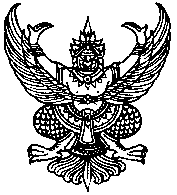 บันทึกข้อความส่วนราชการ      สำนักปลัดองค์การบริหารส่วนตำบลบ้านตาล     โทร.  ๐-๔๔๐๕-๖๐๒๓ที่   ชย   ๘๑๓๐๑ / -                                      วันที่  ๙  มกราคม  ๒๕๖๖เรื่อง	แจ้งเวียนนโยบายการกำกับดูแลองค์การที่ดีเรียน  	หัวหน้าส่วนราชการ  ข้าราชการ  พนักงานส่วนตำบล  องค์การบริหารส่วนตำบลบ้านตาลทุกท่าน		ด้วย องค์การบริหารส่วนตำบลบ้านตาล ได้จัดทำนโยบายการกำกับดูแลองค์การที่ดี  สำหรับองค์กรและบุคลากรทุกคนยึดถือเป็นแนวทางปฏิบัติควบคู่กับกฎ  ข้อบังคับอื่นๆ  รายละเอียดตามประกาศฯ     แนบท้าย 		จึงเรียนมาเพื่อทราบ และถือปฏิบัติอย่างเคร่งครัด(นายสุนทร  อุเทนสุต)นายกองค์การบริหารส่วนตำบลบ้านตาล-  รับทราบ..........................................    ...........................................   ..........................................	..................................................................................    ...........................................   ..........................................	..................................................................................    ...........................................   ..........................................	..................................................................................    ...........................................   ..........................................	..................................................................................    ...........................................   ..........................................	..................................................................................    ...........................................   ..........................................	..................................................................................    ...........................................   ..........................................	..................................................................................    ...........................................   ..........................................	..................................................................................    ...........................................   ..........................................	..................................................................................    ...........................................   ..........................................	........................................บันทึกข้อความส่วนราชการ      สำนักปลัดองค์การบริหารส่วนตำบลบ้านตาล     โทร.  ๐-๔๔๐๕-๖๐๒๓ที่   ชย   ๘๑๓๐๑ / -                                      วันที่  ๓  มกราคม  ๒๕๖๒เรื่อง	แจ้งเวียนแผนการเสริมสร้างมาตรฐาน วินัยคุณธรรม จริยธรรมและป้องกันการทุจริต  ประจำปีงบประมาณ  	พ.ศ. ๒๕๖๒ – ๒๕๖๔เรียน  	หัวหน้าส่วนราชการ  ข้าราชการ  พนักงานส่วนตำบล  องค์การบริหารส่วนตำบลบ้านตาลทุกท่าน		ด้วย องค์การบริหารส่วนตำบลบ้านตาล ได้จัดทำแผนการเสริมสร้างมาตรฐาน วินัยคุณธรรม จริยธรรมและป้องกันการทุจริต  ประจำปีงบประมาณ พ.ศ. ๒๕๖๒ – ๒๕๖๔   เพื่อถือเป็นแนวทางปฏิบัติและดำเนินการให้สอดคล้องกับอำนาจหน้าที่ขององค์การบริหารส่วนตำบล  รายละเอียดตามประกาศฯ  แนบท้าย 		จึงเรียนมาเพื่อทราบ และถือปฏิบัติอย่างเคร่งครัด(นายสุนทร  อุเทนสุต)นายกองค์การบริหารส่วนตำบลบ้านตาล-  รับทราบ..........................................    ...........................................   ..........................................	..................................................................................    ...........................................   ..........................................	..................................................................................    ...........................................   ..........................................	..................................................................................    ...........................................   ..........................................	..................................................................................    ...........................................   ..........................................	..................................................................................    ...........................................   ..........................................	..................................................................................    ...........................................   ..........................................	..................................................................................    ...........................................   ..........................................	..................................................................................    ...........................................   ..........................................	..................................................................................    ...........................................   ..........................................	........................................ยุทธศาสตร์วัตถุประสงค์ตัวชี้วัดค่าเป้าหมายตัวชี้วัดค่าเป้าหมายตัวชี้วัดค่าเป้าหมายตัวชี้วัดมาตรการยุทธศาสตร์วัตถุประสงค์ตัวชี้วัด๒๕๖๒๒๕๖๓๒๕๖๔มาตรการ๑. ปลูกจิตสำนึก ค่านิยม คุณธรรม จริยธรรมและการสร้างวินัยแก่ทุกภาคส่วนเพื่อเสริมสร้างและเสริมสร้างจิตสำนึกและค่านิยมในการปฏิบัติราชการของเจ้าหน้าที่องค์การบริหารส่วนตำบลให้มีคุณธรรม และความรับผิดชอบในการป้องกันปัญหาการทุจริต๑. ร้อยละของบุคลากรอบต.บ้านตาลที่ได้รับทราบและถือปฏิบัติตามจรรยาข้าราชการส่วนท้องถิ่น และประมวลจริยธรรมข้าราชการท้องถิ่น๘๐๘๕๙๐ส่งเสริมให้เจ้าหน้าที่ของรัฐทุกระดับได้เรียนรู้และปฏิบัติงานตามหน้าที่ด้วยหลักธรรมาภิบาล๒. จำนวนที่เพิ่มขึ้นของเรื่องร้องเรียนเกี่ยวกับการทุจริตการปฏิบัติหรือละเว้นการปฏิบัติหน้าที่โดยมิชอบของเจ้าหน้าที่องค์การบริหารส่วนตำบลไม่เกิน ๘ เรื่องไม่เกิน ๖ เรื่องไม่เกิน ๔ เรื่องยุทธศาสตร์วัตถุประสงค์ตัวชี้วัดค่าเป้าหมายตัวชี้วัดค่าเป้าหมายตัวชี้วัดค่าเป้าหมายตัวชี้วัดมาตรการยุทธศาสตร์วัตถุประสงค์ตัวชี้วัด๒๕๖๒๒๕๖๓๒๕๖๔มาตรการ๒.บูรณาการหน่วยงานทุกส่วนในการเสริมสร้างวินัยคุณธรรม จริยธรรมและการป้องกันการทุจริตเพื่อส่งเสริมการมีส่วนร่วมของประชาชน และทุกภาคส่วนในการเสริมสร้างวินัย คุณธรรม จริยธรรม และการป้องกันการทุจริต๑.ร้อยละของระดับความเหมาะสมในการเปิดช่องทางการแจ้งเบาะแส/การเผยแพร่ข้อมูลข่าวสารเกี่ยวกับการป้องกันและปราบปรามการทุจริตขององค์การบริหารส่วนตำบล(จากการสำรวจความคิดเห็น)๖๕๗๐๗๕๒.๑ ประสานความร่วมมือหน่วยงานภาครัฐและภาคเอกชนในการเสริมสร้างวินัยคุณธรรม จริยธรรมและการป้องกันการทุจริต๒.ร้อยละของระดับความพึงพอใจต่อการปฏิบัติหน้าที่หรือพฤติกรรมของเจ้าหน้าที่องค์การบริหารส่วนตำบล(จากการสำรวจความคิดเห็นของประชาชน/ผู้รับบริการ/ผู้มีส่วนได้เสียกับองค์การบริหารส่วนตำบล)๖๕๗๐๗๕๒.๑ ประสานความร่วมมือหน่วยงานภาครัฐและภาคเอกชนในการเสริมสร้างวินัยคุณธรรม จริยธรรมและการป้องกันการทุจริตยุทธศาสตร์วัตถุประสงค์ตัวชี้วัดค่าเป้าหมายตัวชี้วัดค่าเป้าหมายตัวชี้วัดค่าเป้าหมายตัวชี้วัดมาตรการยุทธศาสตร์วัตถุประสงค์ตัวชี้วัด๒๕๖๒๒๕๖๓๒๕๖๔มาตรการ๓.ร้อยละของการตอบสนองต่อข้อร้องเรียนเกี่ยวกับการทุจริต การปฏิบัติหรือละเว้นการปฏิบัติหน้าที่โดยมิชอบของเจ้าหน้าที่ของรัฐ๑๐๐๑๐๐๑๐๐๒.๒ส่งเสริมการมีส่วนร่วมของภาคเอกชนในการติดตามตรวจสอบการฝ่าฝืนประมวลจริยธรรม/วินัยและการทุจริต๓.  เสริมสร้างความเข้มแข็งในการเสริมสร้างวินัย คุณธรรม จริยธรรม และการป้องกันการทุจริตเพื่อพัฒนากลไกในการสร้างวินัย คุณธรรม จริยธรรมและการตรวจสอบถ่วงดุลการใช้อำนาจขององค์การบริหารส่วนตำบล๑.ร้อยละของหน่วยงานที่มีส่วนร่วมในการสร้างมาตรฐาน/การประเมินความโปรงใส--๑๐๐๓.๑ พัฒนาระบบและกลไกในการตรวจสอบ ควบคุมและถ่วงดุลการใช้อำนาจให้เหมาะสม๒.ร้อยละของสำนวนการสอบสวน (ตามประเด็นที่ ป.ป.ช.แจ้งให้ทราบ)มีการดำเนินการได้ครบถ้วน๑๐๐๑๐๐๑๐๐๓.๑ พัฒนาระบบและกลไกในการตรวจสอบ ควบคุมและถ่วงดุลการใช้อำนาจให้เหมาะสมยุทธศาสตร์วัตถุประสงค์ตัวชี้วัดค่าเป้าหมายตัวชี้วัดค่าเป้าหมายตัวชี้วัดค่าเป้าหมายตัวชี้วัดมาตรการยุทธศาสตร์วัตถุประสงค์ตัวชี้วัด๒๕๖๒๒๕๖๓๒๕๖๔มาตรการ๔. พัฒนาศักยภาพเจ้าหน้าที่ของรัฐในการเสริมสร้างวินัย คุณธรรม จริยธรรมและการป้องกันการทุจริตเพื่อพัฒนาขีดความสามารถของเจ้าหน้าที่องค์การบริหารส่วนตำบลในการปฏิบัติงานได้อย่างถูกต้องตามกฎระเบียบ มีวินัย คุณธรรมและจริยธรรมเพื่อป้องกันความเสี่ยงจากการทุจริตและประพฤติมิชอบ๑.ร้อยละของเจ้าหน้าที่ที่เกี่ยวข้องซึ่งผ่านการพัฒนาศักยภาพเกี่ยวกับการตรวจสอบภายใน๘๐๘๒๘๕๔.๑ พัฒนาสมรรถนะและขีดความสามารถเจ้าหน้าที่ของรัฐในการเสริมสร้างวินัยคุณธรรม จริยธรรมและป้องกันการทุจริต๒.ร้อยละของเจ้าหน้าที่ที่เกี่ยวข้องซึ่งผ่านการพัฒนาศักยภาพเกี่ยวกับกฎระเบียบ ด้านการเงินและการพัสดุ๘๐๘๒๘๕๓.ร้อยละของเจ้าหน้าที่ที่เกี่ยวข้องซึ่งผ่านการพัฒนาศักยภาพเกี่ยวกับการสร้างวินัย คุณธรรม จริยธรรมและการป้องกันการทุจริต๘๐๘๒๘๕๔.จำนวนเรื่อง/ข้อมูลที่นำขึ้นเว็บไซต์ เกี่ยวกับการเผยแพร่กรณีตัวอย่าง/กฎระเบียบที่เกี่ยวข้องกับการสร้างวินัย คุณธรรม จริยธรรม และการป้องกันการทุจริต๕๖๗